Publicado en Madrid el 04/06/2018 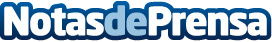 'Los secretos agravios', una historia policíaca en las calles de La HabanaEl prolífico autor cubano Vicente Monzón presenta su novela 'Los secretos agravios'Datos de contacto:Editorial FalsariaNota de prensa publicada en: https://www.notasdeprensa.es/los-secretos-agravios-una-historia-policiaca Categorias: Internacional Literatura E-Commerce Consumo http://www.notasdeprensa.es